به نام ایزد  دانا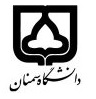 (کاربرگ طرح درس)                   تاریخ بهروز رسانی:  8/11/97             دانشکده     مهندسی مواد و متالورژی                                               نیمسال دوم سال تحصیلی ...97-98...بودجهبندی درسمقطع: کارشناسی▄  کارشناسی ارشد□  دکتری□مقطع: کارشناسی▄  کارشناسی ارشد□  دکتری□مقطع: کارشناسی▄  کارشناسی ارشد□  دکتری□تعداد واحد: عملی 1تعداد واحد: عملی 1فارسی: آز متالوگرافیفارسی: آز متالوگرافینام درسپیشنیازها و همنیازها:پیشنیازها و همنیازها:پیشنیازها و همنیازها:پیشنیازها و همنیازها:پیشنیازها و همنیازها:لاتین: Metallography Lab.لاتین: Metallography Lab.نام درسشماره تلفن اتاق: 02331533340شماره تلفن اتاق: 02331533340شماره تلفن اتاق: 02331533340شماره تلفن اتاق: 02331533340مدرس/مدرسین: محبوبه آزادیمدرس/مدرسین: محبوبه آزادیمدرس/مدرسین: محبوبه آزادیمدرس/مدرسین: محبوبه آزادیمنزلگاه اینترنتی:منزلگاه اینترنتی:منزلگاه اینترنتی:منزلگاه اینترنتی:پست الکترونیکی: m.azadi@semnan.ac.irپست الکترونیکی: m.azadi@semnan.ac.irپست الکترونیکی: m.azadi@semnan.ac.irپست الکترونیکی: m.azadi@semnan.ac.irبرنامه تدریس در هفته و شماره کلاس:برنامه تدریس در هفته و شماره کلاس:برنامه تدریس در هفته و شماره کلاس:برنامه تدریس در هفته و شماره کلاس:برنامه تدریس در هفته و شماره کلاس:برنامه تدریس در هفته و شماره کلاس:برنامه تدریس در هفته و شماره کلاس:برنامه تدریس در هفته و شماره کلاس:اهداف درس: آموزش عملی مباحث متالوگرافی فولادها، آلومینیوم و چدن هااهداف درس: آموزش عملی مباحث متالوگرافی فولادها، آلومینیوم و چدن هااهداف درس: آموزش عملی مباحث متالوگرافی فولادها، آلومینیوم و چدن هااهداف درس: آموزش عملی مباحث متالوگرافی فولادها، آلومینیوم و چدن هااهداف درس: آموزش عملی مباحث متالوگرافی فولادها، آلومینیوم و چدن هااهداف درس: آموزش عملی مباحث متالوگرافی فولادها، آلومینیوم و چدن هااهداف درس: آموزش عملی مباحث متالوگرافی فولادها، آلومینیوم و چدن هااهداف درس: آموزش عملی مباحث متالوگرافی فولادها، آلومینیوم و چدن هاامکانات آموزشی مورد نیاز:-امکانات آموزشی مورد نیاز:-امکانات آموزشی مورد نیاز:-امکانات آموزشی مورد نیاز:-امکانات آموزشی مورد نیاز:-امکانات آموزشی مورد نیاز:-امکانات آموزشی مورد نیاز:-امکانات آموزشی مورد نیاز:-امتحان پایانترمامتحان میانترمارزشیابی مستمر(گزارشکار)ارزشیابی مستمر(گزارشکار)فعالیتهای کلاسی و آموزشی فعالیتهای کلاسی و آموزشی نحوه ارزشیابینحوه ارزشیابی2-6-10-1210-124-64-6درصد نمرهدرصد نمرهاصول و کاربرد عملیات حرارتی فولادها، محمد علی گلعذاراصول و کاربرد عملیات حرارتی فولادها، محمد علی گلعذاراصول و کاربرد عملیات حرارتی فولادها، محمد علی گلعذاراصول و کاربرد عملیات حرارتی فولادها، محمد علی گلعذاراصول و کاربرد عملیات حرارتی فولادها، محمد علی گلعذاراصول و کاربرد عملیات حرارتی فولادها، محمد علی گلعذارمنابع و مآخذ درسمنابع و مآخذ درستوضیحاتمبحثشماره هفته آموزشیآشنایی با نحوه اجرای درس و کلاس و آشنایی مقدماتی با نکات ایمنی و دیدگاه صنعتی در مورد متالوگرافی 1آماده سازی فولاد های کم کربن و متوسط کربن جهت دیدن ریزساختار اولیه آن و گرفتن سختی2حکاکی فولاد های کم کربن و متوسط کربن3آماده سازی آلومینیوم جهت دیدن ریزساختار اولیه آن و گرفتن سختی4حکاکی آلومینیوم (میکرو اچ و ماکرو اچ)5آماده سازی انواع چدن جهت دیدن ریزساختار اولیه آن و گرفتن سختی6حکاکی چدن ها و مشاهده انواع تمایز بین چدنها7اندازه گیری اندازه دانه با استفاده از استاندارد8امتحان عملی و آموزش نهایی910111213141516